19 октября 2018 года более 250 спортсменов в возрасте от 10 до 16 лет из разных уголков нашей страны приняли участие в турнире  по греко-римской борьбе в г.Липецке. Такие соревнования в городе металлургов проходят уже 47 раз. Борцы приехали из 17 городов России и ближнего зарубежья. В турнире принимали участие ребята  из Донецкой и Луганской народных республик. Богучарских спортсменов  представляли воспитанники отделения греко-римской борьбы Шевцова А.В., Журбы Б.И. и Иванченко В.В. Ребята не подвели своих наставников и порадовали массой призовых мест. Первыми стали Федоров Артем, Пешиков Кирилл и Захаров  Алексей, серебряную медаль выиграл  Агапов Евгений и бронзовые медали поделили Карпенко Иван и Курьянов Богдан. 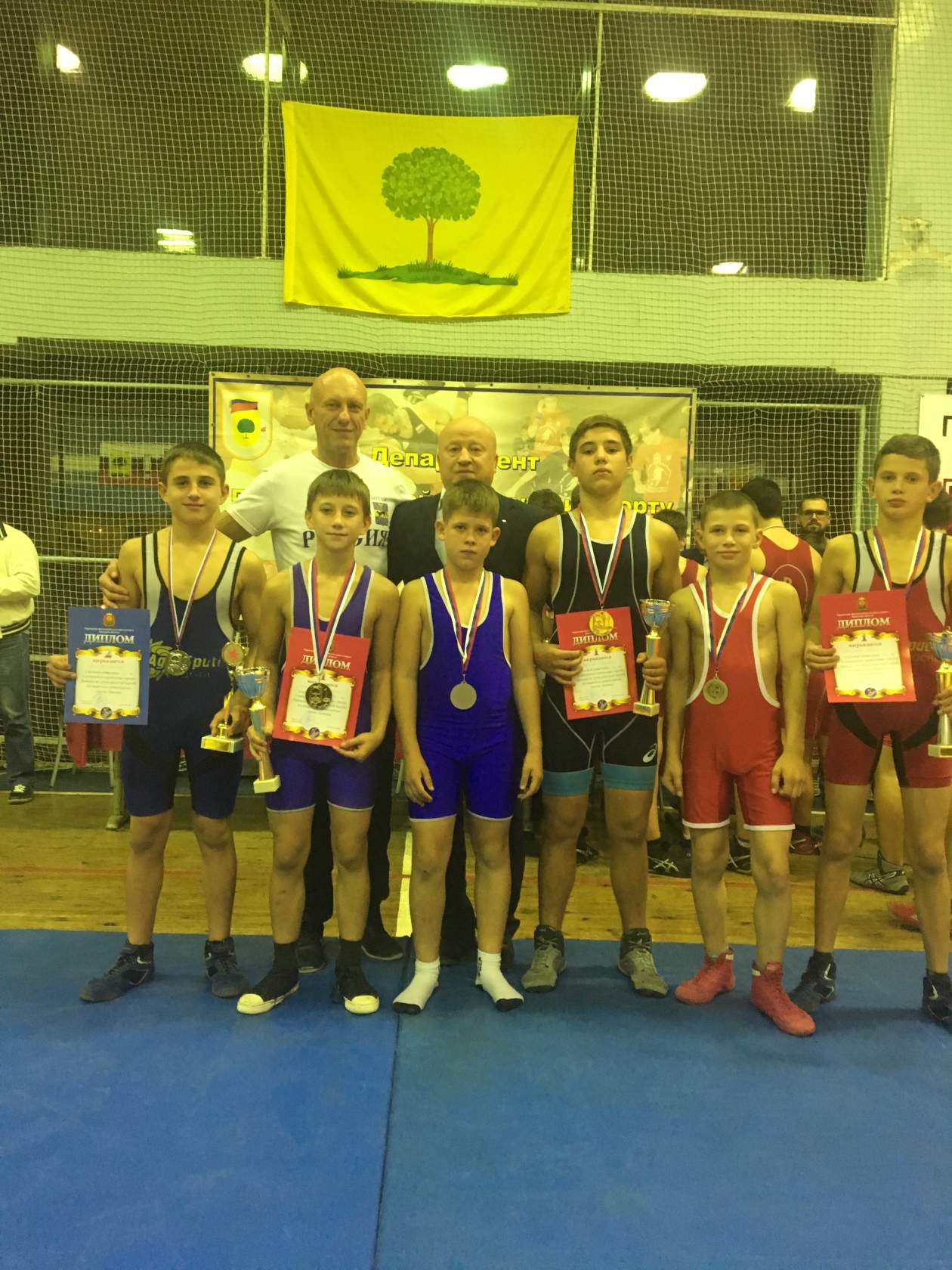 